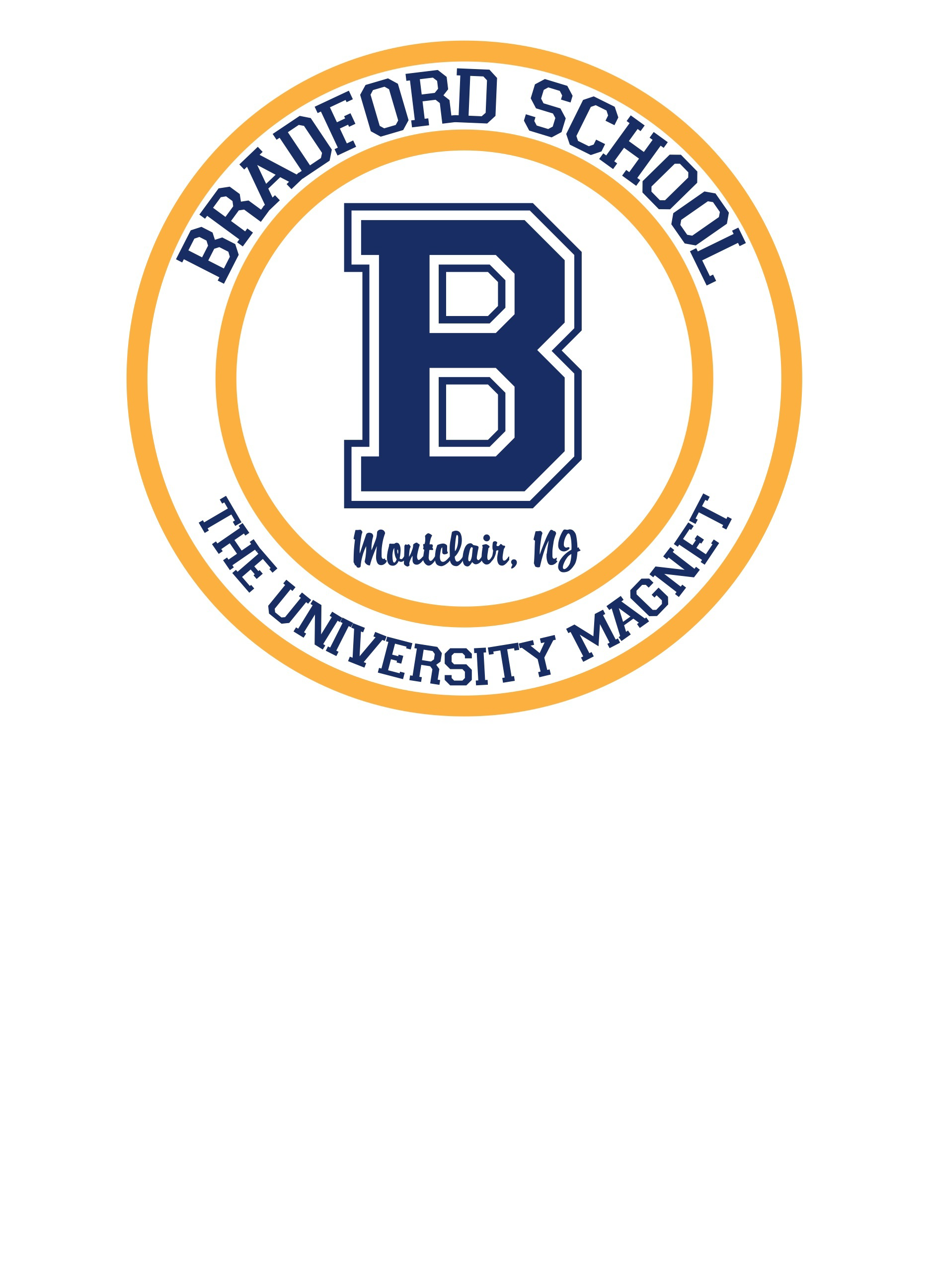 Bradford SchoolPTA Meeting – February 27, 2023 – 7:00 p.m.AgendaMeeting Minutes and DiscussionsJanuary 27, 2022		7:00 PMThe meeting is called to order.Call to orderWelcomeAcknowledgements of past Business:School Tours: This was a fantastic success.  Kudos to the volunteersBedtime and Books: This was held the night before and was organzized by Jen Soch.  It was a great community event.  Kudos to Jen. Bradfest was fantastic.  It exceeded expectations.  Next year they will consider a different venue since it was sold out.ASE: This is the 4the week and it’s been smooth sailing.  We are open to feedback on ways to improve it.  We were able to include some of the students in the ABA program this year due to 2 wonderful teachers who volunteered to help out.  Jen Soch noted the Olivia has run the ASE single handedly for the past 2 year and wanted to give her a huge than you.  We have a team of parents that have volunteered to take over ASE and keep it running for the next ASE session.  Olivia is here to help pass it on.  Thank you to the new team coming in.  It will be starting in the spring the date is TBD.  New Business:Family Skate 3/12 11:15AM, tickets are on sale now.  Its still at Clary Andersen and the 5th grade will have a bake sale.  Last year was really fun and it’s a nice space.  This is run by Kelly Perkins and Katie LevingeWatchung Bookfair kick off on Saturday, March 25thcnd runs through that following week in conjunction with Readathon week.  There will be a table with refreshments.  Juliet Jones will run the Readathon.  It will be online.  Families will sign on through the app to log the minutes each day.  There will be some prizes by class, like a pajama day and extra recess.  Running Club begins 4/26 and will be held on Wednesdays and Fridays.  We had record sign ups and Mr. Acuna has done a wonderful job and we’ve had several parent volunteers.  Oliva enjoyed it so much she will be volunteering again.  It’s really helpful to have parent volunteers there.  PTA Officer Elections May: This is an election year.  All the officers will need to be replaced.  We have an informal nominating committee.  There are plenty of task on the slate and the board to volunteer for even if you don’t want to be an officer.  Assemblies – 3 more scheduled that will be in person this year.  More to come on these.  Bingo Night, tentative date is Thursday June 8th.  We are hoping the ASE Stand Up class will perform that night and are hoping to have an MC to make it fun.Runathon, June 2ndBook Swap June 11th Meeting minutes for the past few meetings will be available for review on the website and we will move to approve them at the next PTA meeting which will be on April 24thAny questions or ideas.  Allison Quinn asked if the runaton will be an internal or external fund raiser and Olivia confirmed that it’s moving to internal this year.  Jen Soch asked about teacher appreciation week that is usually the first week of May.  Olivia said it’s still a work in progress and details are being finalized and asked for volunteers.  The last thing to mention is that there might be an elementary school stem fair across all the elementary schools.  We will need a lot of volunteers for this event.  One more question from Allison about a spring concert.  Christine Calderone said yes, it should be in May but the details are TBD. There will be a music boosters meeting coming soon. Olivia will include the upcoming meeting in the next blast.  Juliet added that the Bradford singers are singing at the BOE next week but the signup genius doesn’t work.  Christine said to reach out to Creekmore.  There are a lot of exciting events coming up this spring.  Christine is working on getting the gardening committee teachers and parents to get organized for the spring.  Meeting adjournedAttendeesJuliet JonesErin HaleyOlivia BrintonJen SochChristine CaldoronAdrienne PardeeKeshia BrandonAlison QuommStephanie ChoenCarmel Dineen